GevinstrealiseringsplanFor projekt <Projekttitel>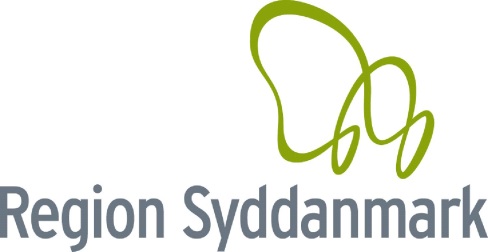 VejledningGevinstrealiseringsplanen er et beslutnings- og styringsdokument,der sikrer, at det er klart beskrevet og besluttet, hvordan projektets gevinster realiseres i praksis. Formålet med gevinstrealiseringsplanen er, at:Give et formelt, praktisk og operationelt grundlag for realiseringen af projektets gevinsterSikre et ledelsesansvar for realisering af projektets gevinster i forhold til gevinstrealiseringsplanen både i projektets levetid og efter projektets afslutningGevinstrealiseringsplanen udarbejdes med udgangspunkt i projektbeskrivelsen og den tilhørende business case. Udarbejdelsen af gevinstrealiseringsplanen bør påbegyndes samtidigt med projektbeskrivelsen. Realiseringen af et projekts gevinster kan undertiden påbegyndes allerede i projektets levetid, men vil imidlertid ofte først ske eller fuldføres efter projektets afslutning. Gevinsterne skal placeres organisatorisk og plansættes mht. tid og aktivitet i projektplanen. Hjemtagelsen af gevinsterne er en ledelsesopgave, der almindeligvis bør forankres i den eller de afdelinger, hvor gevinsterne opstår. Hvis ansvaret for realiseringen af gevinster i projektets levetid ligger hos projektets styregruppeformand, skal der derfor planlægges og gennemføres en overdragelse af dette ansvar ved projektets afslutning. Ansvaret bør ved projektets afslutning normalt overdrages til drift og det bør af gevinstrealiseringsplanen fremgå, hvornår gevinstejeren afrapporterer gevinsthjemtagningen til det relevante permanente beslutningsorgan.Tekst i dokumentet, der er markeret med < > er vejledningstekst til udarbejdelse af gevinstrealiseringsplanen. Husk at slette vejledningsteksterne fra endelig dokument.IntroduktionPlan for gevinstrealisering<Beskriv projektets tilgang og metoderne til gevinstrealisering. Beskriv derudover produkter, aktiviteter og forandringer, der er forudsætninger for at gevinsterne kan realiseres. Det kan f.eks. være en organisationsændring, ændringer i arbejdsgange som skal gennemføres af forretningen. Beskriv organiseringen af arbejdet med realiseringen. Hvem er overordnet ansvarlige? Og hvem refererer de ansvarlige til?  Opgør også de vigtigste risici, som vedrører gevinstrealiseringen efter projektets afslutning. >Gevinster< Beskriv de økonomiske og de kvalitative gevinster, der fremgår af business casen. Angiv gevinstejer for hver gevinst. Gevinstejeren er i sidste ende ansvarlig for at realisere gevinsten, hvis projektet har leveret de aftalte forudsætninger. Beskriv metoden for måling og opfølgning. Notér hvornår målingen skal ske, og hvem der er ansvarlig. Såfremt målingerne på en enkelt gevinst skal ske over flere gange, anfør da dette i skemaet.>Projekttitel<Projekttitel><Projekttitel><Projekttitel>Projektejer<Navn><Navn><Navn>Projektleder<Navn><Navn><Navn>Dokument version<Versionsnummer> Dato <Hvordan sikrer vi at gevinsterne fra projektet bliver realiseret?GevinsttitelBeskrivelse og gevinstmålGevinstejerHvordan måles gevinsten?Målingsstart og intervalSlutdato for måling[Gevinst 1][Gevinst 2][Gevinst 3][Gevinst X]